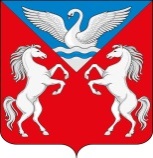 АДМИНИСТРАЦИЯ ЛЕБЯЖЕНСКОГО СЕЛЬСОВЕТА КРАСНОТУРАНСКОГО РАЙОНА КРАСНОЯРСКОГО КРАЯ РАСПОРЯЖЕНИЕ11.01.2023                                  с. Лебяжье                                                   № 2-р О созыве межведомственной комиссииВ соответствии с Жилищным кодексом Российской Федерации, Федеральным законом от 06.10.2003 № 131-ФЗ «Об общих принципах организации местного самоуправления в РФ», Постановлением Правительства РФ от 28.01.2006 N 47 (ред. от 28.09.2022) «Об утверждении Положения о признании помещения жилым помещением, жилого помещения непригодным для проживания, многоквартирного дома аварийным и подлежащим сносу или реконструкции, садового дома жилым домом и жилого дома садовым домом»; Постановлением администрации Лебяженского сельсовета №8 от 20.03.2019 г «Об утверждении положения о межведомственной комиссии по оценке и обследованию помещения жилым помещением, жилого помещения непригодным для проживания, многоквартирного дома аварийным и подлежащим сносу или реконструкции, садового дома жилым домом и жилого дома садовым домом»; Уставом  Лебяженского сельсовета Краснотуранского района,Созвать  межведомственную комиссию по оценке и обследованию помещения жилым помещением, жилого помещения непригодным для проживания, многоквартирного дома аварийным и подлежащим сносу или реконструкции, садового дома жилым домом и жилого дома садовым домом, назначенную администрацией Лебяженского сельсовета для принятия решения,  на основании Заключения  службы строительного надзора и жилищного контроля Красноярского края №11 от 29.12.2022 г. Дату проведения межведомственной комиссии назначить  на 14.00 часов 20.01.2023 г. по адресу: Красноярский край, Краснотуранский район, с. Лебяжье, ул. Юности, д.14Контроль за исполнением настоящего Распоряжения оставляю за собой.Глава Лебяженского сельсовета                                                     М.А. Назирова